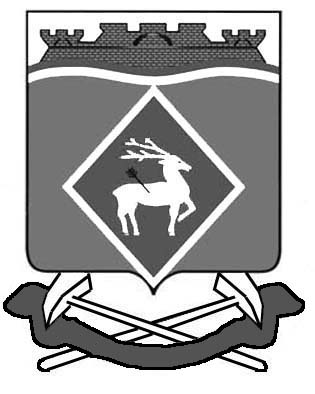 РОССИЙСКАЯ  ФЕДЕРАЦИЯ РОСТОВСКАЯ ОБЛАСТЬМУНИЦИПАЛЬНОЕ  ОБРАЗОВАНИЕ  «ГОРНЯЦКОЕ СЕЛЬСКОЕ  ПОСЕЛЕНИЕ»АДМИНИСТРАЦИЯ  ГОРНЯЦКОГО  СЕЛЬСКОГО ПОСЕЛЕНИЯ ПОСТАНОВЛЕНИЕ В соответствии с Федеральным законом от 25.12.2008 № 273-ФЗ «О противодействии коррупции», Областным законом от 12.05.2009 № 218-ЗС «О противодействии коррупции в Ростовской области», во исполнение п. 2.2.1 протокола заседания комиссии по координации работы по противодействию коррупции в Ростовской области № 4 от 07.09.2016, с целью предупреждения коррупции в сфере деятельности органов местного самоуправления наиболее подверженных коррупционным рискам,ПОСТАНОВЛЯЮ:1. Утвердить антикоррупционный стандарт деятельности Администрации Горняцкого сельского поселения в сфере архитектуры и градостроительства, согласно приложению № 1.2. Постановление вступает в силу с момента официального опубликования.3. Контроль за исполнением постановления возложить на начальника отдела муниципального хозяйства Администрации Горняцкого сельского поселения Е.В. Хуторенко.Глава Администрации                                                      О.П. СнисаренкоВерно Главный специалист                                                         А.М. ВетохинаПриложение № 1 к постановлениюАдминистрации Горняцкого сельского поселенияот 17.01.2018 года № 14Антикоррупционный стандарт деятельности Администрации Горняцкого сельского поселения в сфере архитектуры и градостроительства 1. Общие положения1.1. Перечень нормативных правовых актов, регламентирующих применение антикоррупционного стандарта:- Федеральный закон от 25.12.2008 № 273-ФЗ «О противодействии коррупции»;- Федеральный закон от 06.10.2003 № 131-ФЗ «Об общих принципах организации местного самоуправления в Российской Федерации»;- Федеральный закон от 02.03.2007 № 25-ФЗ «О муниципальной службе в Российской Федерации»- Областной закон от 12.05.2009 № 218-ЗС «О противодействии коррупции в Ростовской области»;- Областной закон Ростовской области от 22.07.2003 № 19-ЗС «О регулировании земельных отношений в Ростовской области»;- Устав Муниципального образования «Горняцкое сельское поселение»;1.2. Цели и задачи введения антикоррупционного стандарта1.2.1. Антикоррупционный стандарт представляет собой единую для данной сферы деятельности Администрации Горняцкого сельского поселения систему запретов, ограничений и дозволений, обеспечивающих предупреждение коррупции.1.2.2. Введение антикоррупционного стандарта осуществляется в целях повышения эффективности противодействия коррупции, совершенствования деятельности Администрации Горняцкого сельского поселения и создания эффективной системы реализации и защиты прав граждан и юридический лиц.1.2.3. Антикоррупционный стандарт определяет действия и решения муниципальных служащих при исполнении ими должностных обязанностей, направлен на неукоснительное соблюдение установленных правил и предотвращение коррупционных проявлений.1.2.4. Задачи антикоррупционного стандарта:- создание системы противодействия коррупции в Администрации Горняцкого сельского поселения;- устранение факторов, способствующих созданию условий для проявления коррупции в Администрации Горняцкого сельского поселения;- формирование в Администрации Горняцкого сельского поселения нетерпимости к коррупционному поведению;- повышение ответственности муниципальных служащих Администрации Горняцкого сельского поселения при осуществлении ими своих прав и обязанностей;- введение возможности мониторинга со стороны граждан, общественных объединений и средств массовой информации деятельности Администрации Горняцкого сельского поселения.1.3. Запреты, ограничения и дозволения, обеспечивающие предупреждение коррупции в деятельности Администрации Горняцкого сельского поселения.1.3.1. Запреты, ограничения и дозволения устанавливаются в соответствии с нормами законодательства Российской Федерации, Ростовской области и муниципальных правовых актов Администрации Горняцкого сельского поселения.1.3.2. Перечень запретов, ограничений и дозволений в сфере деятельности архитектуры и градостроительства Администрации Горняцкого сельского поселения приведен в разделе 2 настоящего антикоррупционного стандарта.1.4. Требования к применению и исполнению антикоррупционного стандартами1.4.1. Антикоррупционный стандарт применяется в деятельности Администрации Горняцкого сельского поселения при осуществлении своих функций и исполнения полномочий в сфере архитектуры и градостроительства. 	1.4.2.Применение и исполнение антикоррупционного стандарта является обязанностью муниципальных служащих Администрации Горняцкого сельского поселения, которые несут ответственность за применение данного антикоррупционного стандарта. Общую ответственность за применение и исполнение антикоррупционного стандарта несут руководители указанных органов.	При неисполнении обязанности, установленной в абзаце 1 настоящего подпункта, муниципальные служащие Администрации Горняцкого сельского поселения несут ответственность:	дисциплинарную в соответствии с Трудовым Кодексом Российской Федерации;	административную в соответствии с Кодексом Российской Федерации Об административных правонарушениях;	уголовную в соответствии с Уголовным Кодексом Российской Федерации.1.5. Требования к порядку и формам контроля за соблюдением установленных запретов, ограничений и дозволений.1.5.1. Контроль за соблюдением установленных запретов, ограничений и дозволений осуществляет комиссия по координации работы по противодействию коррупции Администрации Горняцкого сельского поселения.1.5.2. Формы контроля за соблюдением установленных запретов, ограничений и дозволений.1.5.2.1. Отчет руководителя структурного подразделений Администрации Горняцкого сельского поселения о применении антикоррупционного стандарта в сфере экономики, малого бизнеса местного самоуправления и инвестиционной политики.1.5.2.2. Обращения и заявления муниципальных служащих, граждан, общественных объединений и средств массовой информации о фактах или попытках нарушения установленных в антикоррупционном стандарте запретов, ограничений и дозволений рассматриваются в соответствии с регламентом работы Комиссии.1.6. Порядок изменения установленных запретов, ограничений и дозволений.1.6.1. Изменения установленных запретов, ограничений и дозволений производится путем внесения изменений в настоящий антикоррупционный стандарт.2. Специальная часть2.1. Запреты, ограничения и дозволения в сфере архитектуры и градостроительства.2.1.1. Нормативное обеспечение исполнения полномочий органов местного самоуправления в сфере архитектуры и градостроительства:- Конституция Российской Федерации;- Гражданский кодекс Российской Федерации;- Градостроительный кодекс Российской Федерации;- Жилищный кодекс Российской Федерации;- Земельный кодекс;- Федеральный закон от 17.11.1995 № 169-ФЗ «Об архитектурной деятельности в Российской Федерации»- Областной закон от 22.07.2003 № 19-ЗС «О регулировании земельных отношений в Ростовской области»;-  Областной закон от 14.01.2008 № 853-ЗС «О градостроительной деятельности в Ростовской области»;-  Постановление Администрации Горняцкого сельского поселения от 26.07.2017 № 127 «Об утверждении административного регламента по предоставлению муниципальной услуги «Предоставление градостроительного плана земельного участка»;-  Постановление Администрации Горняцкого сельского поселения от 26.07.2017 № 129 «Об утверждении административного регламента по предоставлению муниципальной услуги «Предоставление разрешения на условно разрешенный вид использования земельного участка или объекта капитального строительства»;- 2.2.2. В целях предупреждения коррупции в сфере архитектуры и градостроительства устанавливаются запреты:- на получение в связи с должностным положением или в связи с исполнением должностных обязанностей вознаграждения от физических и юридических лиц (подарки, денежное вознаграждение, ссуды, услуги, оплату развлечений, отдыха, транспортных расходов и иные вознаграждения);- на установление и использование не предусмотренных действующим законодательством условий и процедур, ограничивающих обращение граждан и организаций за предоставлением муниципальных услуг;- на немотивированное нормами права отклонение заявлений физических и юридических лиц при обращении за предоставлением муниципальных услуг.- иные запреты, предусмотренные действующим законодательством.Ограничения:- на введение требований, предъявляемых к физическим и юридическим лицам, не входящих в перечень оснований для предоставления муниципальных услуг; - иные ограничения, предусмотренные действующим законодательством.Дозволения:- на получение, в установленном порядке, информации и материалов, необходимых для исполнения должностных обязанностей в сфере архитектуры и градостроительства; - иные дозволения, предусмотренные действующим законодательством.Главный специалист                                                         А.М. Ветохина17.01.2018 года №  14 ..пос. Горняцкийпос. Горняцкийпос. ГорняцкийОб утверждении антикоррупционного стандарта деятельности Администрации Горняцкого сельского поселения в сфере архитектуры и градостроительстваОб утверждении антикоррупционного стандарта деятельности Администрации Горняцкого сельского поселения в сфере архитектуры и градостроительстваОб утверждении антикоррупционного стандарта деятельности Администрации Горняцкого сельского поселения в сфере архитектуры и градостроительства